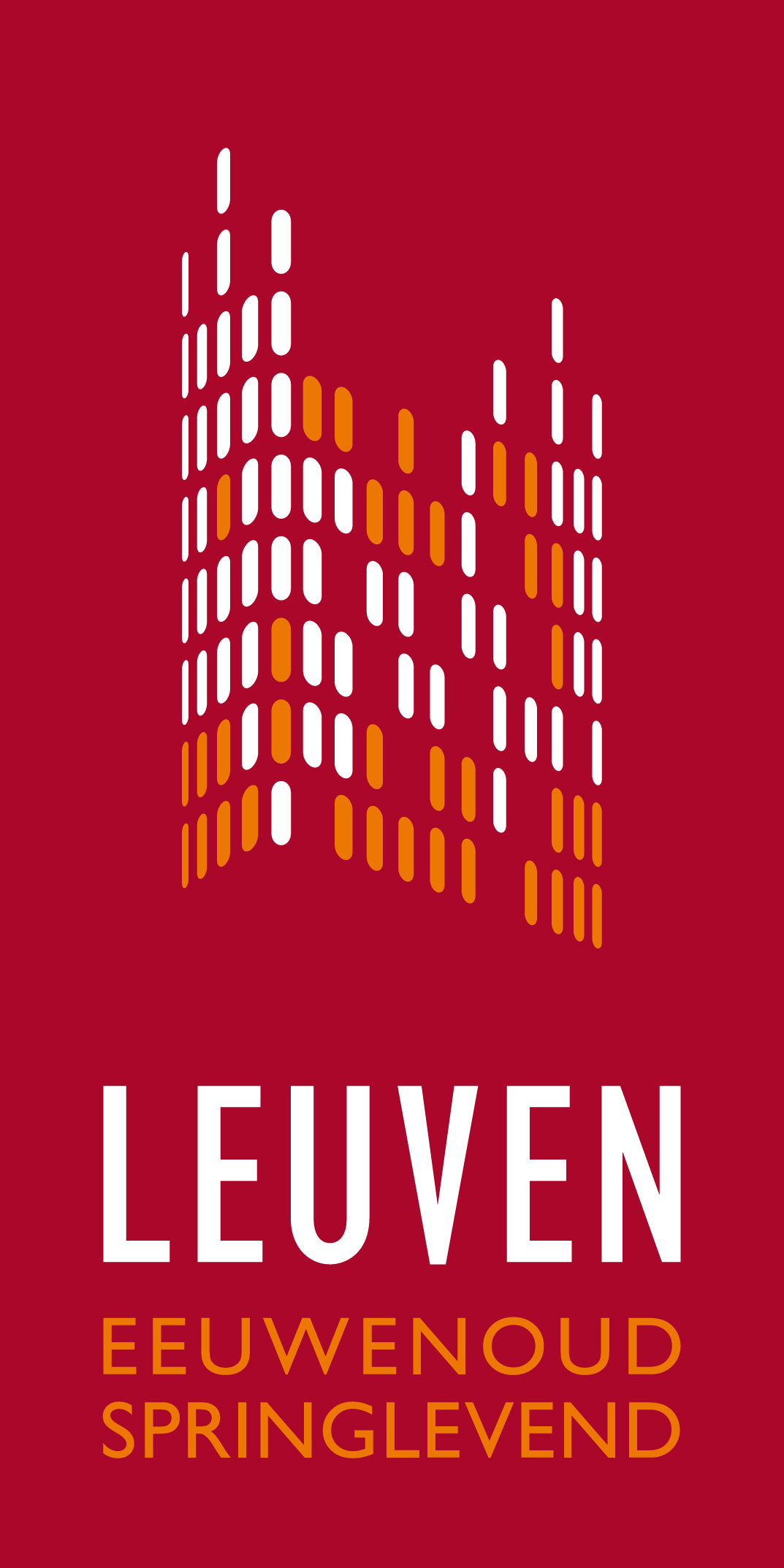 Naam verantwoordelijke opruimactie, ondergetekende deelnemerslijsten:	Functie in vereniging: 	e-mailadres:	Tel: 	Naam Vereniging:	Feitelijke vereniging   of   Vzw met ondernemingsnummer*: 	
(*schrap wat niet past)Straat en nummer: 	Postcode en gemeente: 	Naam bestuurder 1: 	Naam bestuurder 2: 	Rekeningnummer: 	Op naam van: 	Gemachtigde van de rekening: 	Handtekening:De ondergetekenden verklaren op eer dat de vereniging voldoet aan minstens twee van de vier onderstaande criteria en hiervoor op vraag de bewijsstukken kan leveren (kruis aan):vestigingsadres op Leuvens grondgebied;minstens de helft van de bestuursleden zijn woonachtig in Leuven;minstens de helft van de leden zijn woonachtig in Leuven;uit het werkingsverslag blijkt dat de vereniging activiteiten in Leuven organiseert.JA  /  NEE* : toelage voor deelname opruimweekend op datum: 	JA  /  NEE* : toelage voor éénmalige opruimactie op datum: 	JA  /  NEE* : toelage voor ondersteuning afvalarm evenement op datum: 	*schrappen wat niet past- volledig ingevulde en ondertekende deelnemerslijst(en)Verklaring: er werden 	ex. deelnemerslijsten als bijlage toegevoegdAanvraag gedaan op datum: 	Handtekening bestuurder 1: 	Handtekening bestuurder 2:Gegevens van de Aanvrager:Gegevens school:Leuvense vereniging: Aanvraag toelage: Toe te voegen bijlagen:     Ondertekening: